AFFIDAVITPursuant to 4 VAC 25-130-778.13(j) or 4 VAC 25-130-778.14(d) of the Virginia Coal Surface Mining Reclamation Regulations, this is to certify that no change has occurred in the following permit application information (applicable box checked) as previously submitted and approved by Mined Land Repurposing, and on file at the MLR’s Big Stone Gap office:Notarization:Subscribed and sworn/affirmed to before me by  	this	day of	, 20	, in the City/County of	.1 Pursuant to §47.1-15(3) of the Code of Virginia, as amended, the notarial certificate wording must be contained on the same page as the signature being notarized.DMLR-PT-240Rev. 10/21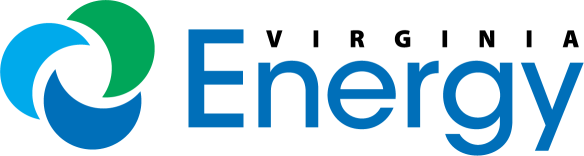 COMMONWEALTH OF VIRGINIA VIRGINIA DEPARTMENT OF ENERGY MINED LAND REPURPOSING3405 MOUNTAIN EMPIRE ROAD; BIG STONE GAP, VA 24219 TELEPHONE: (276) 523-8100CheckOwnership and Control InformationApplication for Coal Surface Mining and Reclamation Operations – Permittee Information (form DMLR-PT-034p), orApplication for Coal Surface Mining and Reclamation Operations – Operator Information (form DMLR-PT-034o), or.CheckViolation History InformationApplication for Coal Surface Mining and Reclamation Operations – Permittee Information (Item #1.8 of form DMLR-PT-034p), orApplication for Coal Surface Mining and Reclamation Operations – Operator Information (Item #1.10 of form DMLR-PT-034o), orCompany Name:Application NumberCompany Official’s Name (printed)Company Official’s Title (printed)Company Official’s Signature:Date: